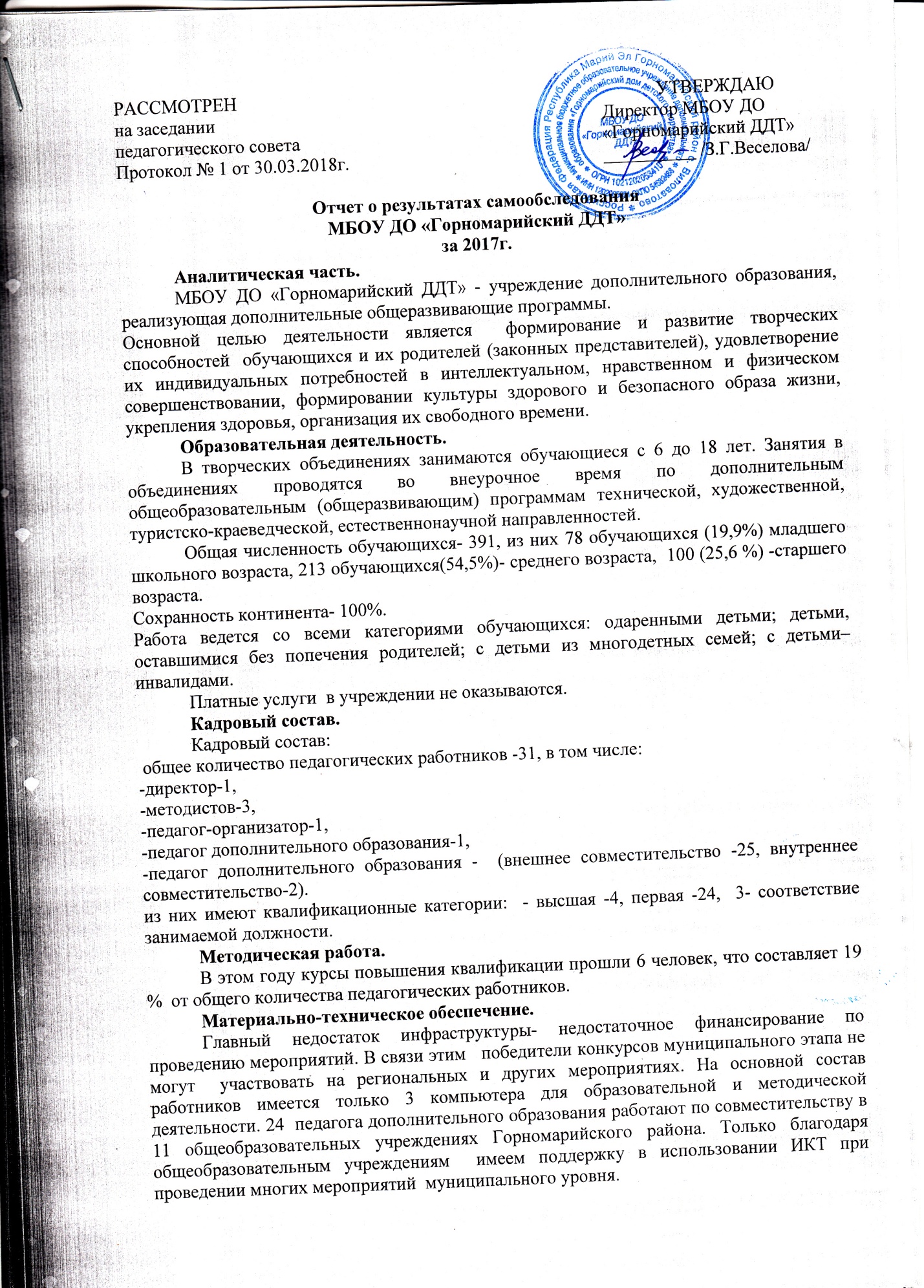 Результаты самообследованиямуниципального бюджетного образовательного учреждениядополнительного образования«Горномарийский дом детского творчества»за 2017г.№ п/пПоказателиЕдиница измерения1.Образовательная деятельность1.1.Общая численность обучающихся, в том числе391 человек1.1.1.Детей дошкольного возраста (3-7)-1.1.2.Детей младшего школьного возраста (7-11)78 человек1.1.3.Детей среднего школьного возраста(11-15)213 человек1.1.4.Детей старшего школьного возраста (15-17)  100 человека1.2.Численность учащихся, обучающихся по образовательным программам об оказании платных образовательных услуг0 человек1.3. Численность /удельный вес численности учащихся, занимающихся в 2-х и более объединениях (кружках, секциях, клубах), в общей численности учащихся29 человек/7,5%1.4.Численность /удельный вес численности учащихся с применением дистанционных образовательных технологии, электронного обучения, в общей численности учащихся0 человек/0 %1.5. Численность /удельный вес численности учащихся по образовательным программам для детей с выдающимися способностями, в общей численности учащихся0 человек/0 %1.6.Численность /удельный вес учащихся по образовательным программам, направленным на работу с детьми с особыми потребностями в образовании, в общей численности учащихся, в том числе:16 человек /4.1%1.6.1.Учащиеся с ограниченными возможностями здоровья        0 человек/0%/1.6.2.Дети-сироты, дети, оставшиеся без попечения родителей4 человека / 1%1.6.3.Дети-мигранты        0 человек/0%1.6.4.Дети, попавшие в трудную жизненную ситуацию0 человека/0%1.7.Численность /удельный вес численности учащихся, занимающихся учебно-исследовательской, проектной деятельностью, в общей численности учащихся  28 человек /7,2%1.8.Численность /удельный вес численности учащихся, принявших участие в массовых мероприятиях (конкурсы, соревнования, фестивали, конференции), в общей численности учащихся, в том числе:391 человек/100%1.8.1.На муниципальном уровне306 человека/78,3%1.8.2.На региональном уровне57 человек/14,6%1.8.3.На межрегиональном уровне10 человек/2,6%1.8.4.На федеральном уровне6 человек/1,5%1.8.5На международном уровне12 человек/ 3,0%1.9.0Численность/удельный вес численности учащихся-победителей и призеров массовых мероприятий (конкурсы, соревнования, фестивали, конференции), в общей численности учащихся, в том числе:185 человек/47,3%1.9.1На муниципальном уровне140 человек/35,8%1.9.2На региональном уровне29 человек/7,4%1.9.3На межрегиональном уровне4 человека/1,0%1.9.4На федеральном уровне4 человек/1,0%1.9.5На международном уровне8 человек/2,1%1.10Численность/удельный вес численности учащихся, участвующих в образовательных и социальных проектах, в общей численности учащихся, в том числе:18 человек /4,6%1.10.1Муниципального уровня17 человек /4,4%1.10.2Регионального уровня          1 человек /0,2%1.10.3Межрегионального уровня0 человек/ 0%1.10.4Федерального уровня0 человек /0%1.10.5Международного уровня0 человек /0%1.11Количество массовых мероприятий, проведенных образовательной организацией, в том числе:37 единиц1.11.1На муниципальном уровне37 единиц1.11.2На региональном уровне0 единица1.11.3На межрегиональном уровне0 единиц1.11.4На федеральном уровне0 единиц1.11.5На международном уровне0 единиц1.12Общая численность педагогических работников31 человек(6 человек- основные работники,из них 2 человека - внутренние совместители, 25 человек - внешние совместители)1.13Численность/удельный вес численности педагогических работников, имеющих  высшее образование, в общей численности педагогических работников30 человек/96.8%1.14Численность/удельный вес численности педагогических работников, имеющих высшее образование педагогической направленности (профиля), в общей численности педагогических работников30 человек/96.8%1.15Численность/удельный вес численности педагогических работников, имеющих среднее профессиональное образование, в общей численности педагогических работников1 человек/3.2%1.16Численность/удельный вес численности педагогических работников, имеющих среднее профессиональное образование педагогической направленности (профиля), в общей численности педагогических работников0 человек/0%1.17Численность/удельный вес численности педагогических работников, которым по результатам аттестации присвоена квалификационная категория в общей численности педагогических работников, в том числе:28 человек/90.3%1.17.1Высшая 4 человека/12.9%1.17.2Первая24 человека/77.4%1.18Численность/удельный вес численности педагогических работников в общей численности педагогических работников, педагогический стаж работы которых составляет:1.18.1До 5 лет1 человек/3.2%1.18.2Свыше 30 лет8 человек/25.8%1.19Численность/удельный вес численности педагогических работников в общей численности педагогических работников в возрасте до 30 лет1 человек/3.2%1.20Численность/удельный вес численности педагогических работников в общей численности педагогических работников в возрасте от 55 лет10 человек/32.3%1.21Численность/удельный вес численности педагогических и административно-хозяйственных работников, прошедших за последние 5 лет повышение квалификации/профессиональную переподготовку по профилю педагогической деятельности или иной осуществляемой в образовательной организации деятельности, в общей численности педагогических и административно-хозяйственных работников6 человек/19,4%1.22Численность/удельный вес численности специалистов, обеспечивающих методическую деятельность образовательной организации, в общей численности сотрудников образовательной организации4 человека/12.9%1.23Количество публикаций, подготовленных педагогическими работниками образовательной организации:8 единиц/25,8%1.23.1За 3 года5 единицы1.23.2За отчетный период3 единицы1.24Наличие в организации дополнительного образования системы психолого-педагогической поддержки одаренных детей, иных групп детей, требующих повышенного педагогического вниманияДа/нет2.Инфраструктура2.1Количество компьютеров в расчете на одного учащегосянет2.2Количество помещений для осуществления образовательной деятельности, в том числе:3 единицы2.2.1Учебный класснет2.2.2Лаборатория нет2.2.3Мастерская 3 единицы2.2.4Танцевальный класснет2.2.5Спортивный зал0 единиц2.2.6Бассейн0 единиц2.3Количество помещений для организации досуговой деятельности учащихся, в том числе:0 единиц2.3.1Актовый зал0 единиц2.3.2Концертный зал0 единиц2.3.3Игровое помещение0 единиц2.4Наличие загородных оздоровительных лагерей, баз отдыха0 единиц2.5Наличие в образовательной организации системы электронного документооборотанет2.6Наличие читального библиотеки, в том числе:нет2.6.1С обеспечением возможности работы на стационарных компьютерах или использование переносных компьютеровнет2.6.2С  медиатекойнет2.6.3Оснащенного средствами сканирования и распознавания текстовнет2.6.4С выходом в Интернет с компьютеров, расположенных в помещении библиотекинет2.6.5С контролируемой распечаткой бумажных материаловнет2.7Численность/удельный вес численности учащихся, которым обеспечена возможность пользоваться широкополосным Интернетом (не менее 2 Мб/с), в общей численности учащихся0 человек/0%